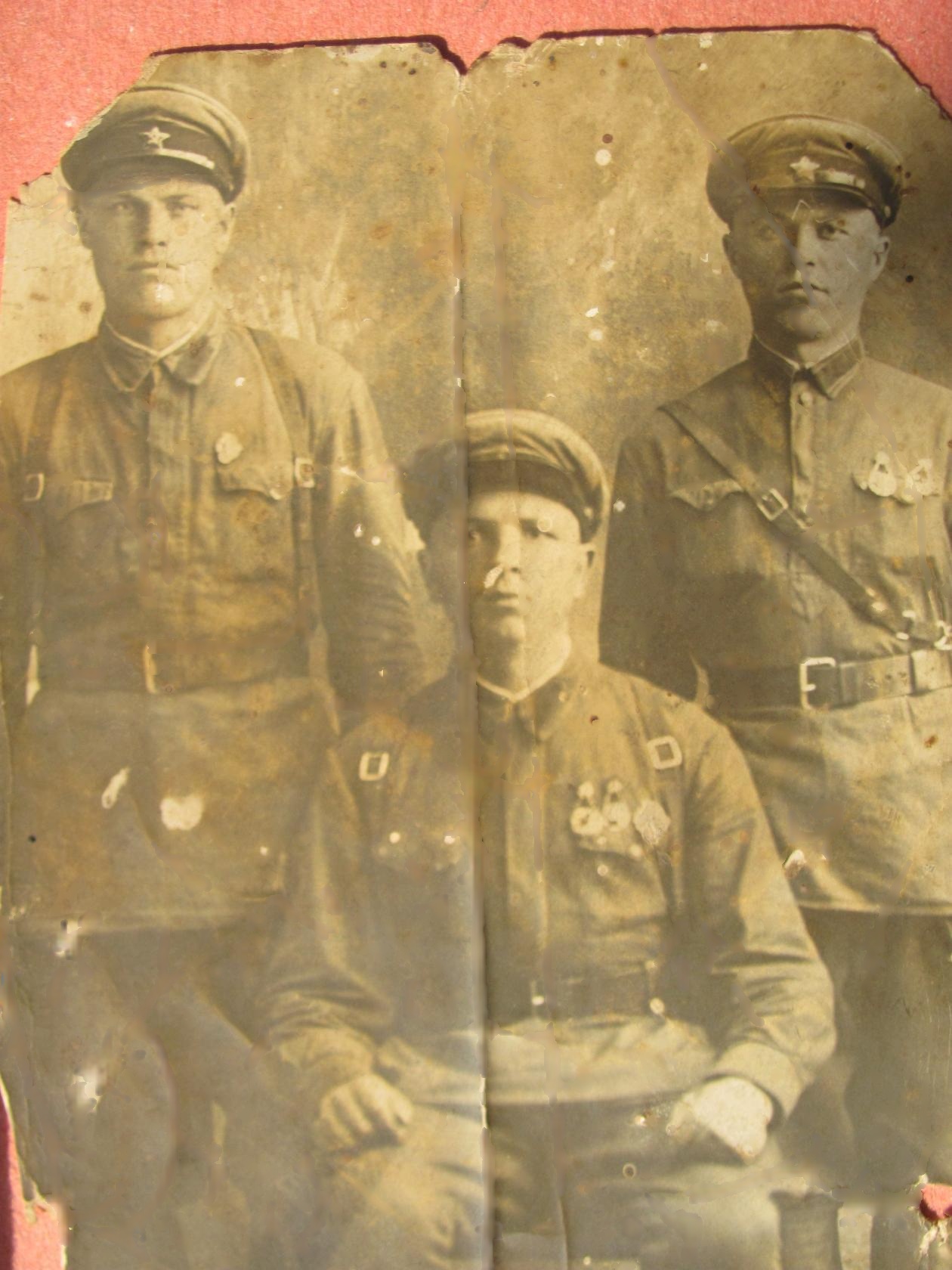 Малюга Павел МартыновичРодился 27 июля 1914 г. в ст. Рязанской. Отец - казак ст. Рязанской, участник Первой Мировой войны. Получил начальное образование. Жена Анна Ананьевна 1911 г.р., дети: Валентина 1936 г.р., Василий 1938 г.р., Татьяна 1940 г.р. Семья проживала на х. Ерыгин, работали в колхозе им. Ярового с 1929 г.Призван Рязанским РВК. Попал в плен. Был освобождён в Бельгии. Находился на сборном пункте в г. Эммендинген (Германия). В Бельгии военнопленные использовались для работы на шахтах и на промышленных предприятиях в районах Лимбурга, Льежа, Намюра. Первые 6 тысяч советских военнопленных были привезены в Бельгию в 1942 г. для работ на шахтах в районе Лимбурга. В этой провинции располагался крупный шталаг, немалую долю заключённых которого составляли советские военнопленные. (Stalag 304 Ловен (Lowen) Бельгия)Условия жизни в таких лагерях и работы в шахтах были тяжёлыми, рабскими. Один из заключенных лагеря, советский военнопленный, позже вспоминал: «…При 12-ти часовой работе 375-граммовая пайка хлеба, да черпак бурды. Спасибо бельгийским шахтерам, украдкой подкармливавшим пленных. Шахтер Морис Жакке каждый день приносил <мне> бутерброд, хотя семья его под немецкой оккупацией жила тяжело…»После войны вернулся только в 1948 г. Работал в колхозе ездовым. Инвалид 2-й группы.ГАРФ.Ф.р-9526.Оп.6.Д.1212.Л.166(12).Морозкина, Г.А. История земли белореченской. Т.2. Ч.1. С.488.	http://www.sgvavia.ru/forum/151-1215-1